LIETUVOS RESPUBLIKOS SVEIKATOS APSAUGOS MINISTRASĮSAKYMASDĖL GIMDYMO NAMUOSE PRIEŽIŪROS PASLAUGOS TEIKIMO TVARKOS APRAŠO PATVIRTINIMO2019 m. sausio 3 d. Nr. V-10VilniusVadovaudamasis Lietuvos Respublikos slaugos praktikos ir akušerijos praktikos įstatymo 12 straipsnio 1 dalies 6 punktu:1. T v i r t i n u Gimdymo namuose priežiūros paslaugos teikimo tvarkos aprašą (pridedama).2. P a v e d u įsakymo vykdymą kontroliuoti viceministrui pagal veiklos sritį.Sveikatos apsaugos ministras					       Aurelijus VerygaPATVIRTINTALietuvos Respublikossveikatos apsaugos ministro2019 m. sausio 3 d. įsakymu Nr. V-10GIMDYMO NAMUOSE PRIEŽIŪROS PASLAUGOSTEIKIMO TVARKOS APRAŠASI SKYRIUSBENDROSIOS NUOSTATOS1. Gimdymo namuose priežiūros paslaugos teikimo tvarkos aprašas (toliau – Aprašas) nustato asmens gimdymo namuose priežiūros paslaugos teikimo tvarką, reikalavimus asmens sveikatos priežiūros įstaigoms (toliau – ASPĮ) ir akušeriams, teikiantiems gimdymo namuose priežiūros paslaugą, būtinas medicinos priemones (prietaisus), vaistinius preparatus (toliau – vaistai), kurie reikalingi teikiant gimdymo namuose priežiūros paslaugą, ir priežastis, dėl kurių gimdyvę ir naujagimį reikia pervežti į stacionarines akušerijos ir neoanatologijos paslaugas teikiančią ASPĮ (toliau – stacionarinė ASPĮ).2. ASPĮ, teikianti gimdymo namuose priežiūros paslaugą, privalo turėti įstaigos asmens sveikatos priežiūros licenciją (toliau – licencija), suteikiančią teisę teikti gimdymo namuose priežiūros paslaugą, papildomai privalo turėti licenciją, suteikiančią teisę teikti stacionarines akušerijos ir neonatologijos paslaugas, arba būti sudariusi sutartį su kita ASPĮ, turinčią licenciją, suteikiančią teisę teikti stacionarines akušerijos ir neonatologijos paslaugas, dėl šių paslaugų teikimo užtikrinimo.3. Gimdymo namuose priežiūros paslauga gali būti teikiama tik nesant didelės rizikos nėštumo veiksnių, nustatytų Nėščiųjų, gimdyvių ir naujagimių sveikatos priežiūros tvarkos apraše, patvirtintame Lietuvos Respublikos sveikatos apsaugos ministro 2013 m. rugsėjo 23 d. įsakymu   Nr. V-900 „Dėl Nėščiųjų, gimdyvių ir naujagimių sveikatos priežiūros tvarkos aprašo patvirtinimo“. 4. Šis Aprašas taikomas gimdymo namuose priežiūros paslaugą teikiančioms ASPĮ, nepriklausomai nuo jų teisinės formos. 5. Šiame Apraše vartojamos sąvokos:5.1. Gimdymas namuose – planuotas gimdymas namuose.5.2. Gimdymo namuose priežiūros paslauga – asmens sveikatos priežiūros paslauga, teikiama pagal gimdymo namuose priežiūros paslaugos teikimo sutartį (toliau – Sutartis), sudarytą tarp ASPĮ ir nėščiosios. 5.3. Pogimdyminis laikotarpis – 2 valandos po vaiko gimimo.5.4. Kitos Apraše vartojamos sąvokos suprantamos taip, kaip jos apibrėžtos kituose teisės aktuose.II SKYRIUSGIMDYMO NAMUOSE PRIEŽIŪROS PASLAUGOS TEIKIMO TVARKA6. Nėščioji, planuojanti gimdyti namuose, ASPĮ, teikiančiai gimdymo namuose priežiūros paslaugą, pateikia prašymą raštu dėl gimdymo namuose priežiūros paslaugos suteikimo.7. Sutartis sudaroma ASPĮ nustatyta tvarka įvertinus nėščiosios nėštumo rizikos veiksnius nuo 36+0 nėštumo savaitės ir patalpos, kurioje bus teikiama gimdymo namuose priežiūros paslauga, atitiktį reikalavimams, nustatytiems Aprašo IV skyriuje. Sutarties formos pavyzdys pateiktas Aprašo 4 priede.8. Gimdymo namuose priežiūros paslaugą teikia nėščiosios pasirinktas akušeris, dirbantis ASPĮ, teikiančioje gimdymo namuose priežiūros paslaugą.9. Sutarties galiojimo metu akušeris nėščiajai, su kuria ASPĮ sudarė Sutartį, prireikus teikia konsultacijas telefonu (dėl galimos gimdymo pradžios, nubėgus vaisiaus vandenims, dėl nėščiosios sveikatos būklės). Konsultacijos fiksuojamos ASPĮ telefoninių konsultacijų žurnale.10. Kai yra pavojus nėščiosios (gimdyvės), vaisiaus ar naujagimio gyvybei, gresia sunkios komplikacijos arba gimdyvei pageidaujant, ASPĮ, teikianti gimdymo namuose priežiūros paslaugą, privalo organizuoti gimdyvės ir naujagimio pervežimą į Sutartį sudariusią stacionarinę ASPĮ arba skubiu atveju – į artimiausią stacionarinę ASPĮ, teikiančią stacionarines akušerijos ir neonatologijos paslaugas. Pervežimo į stacionarinę ASPĮ laikas turi būti ne ilgesnis nei 30 min. Priežasčių, dėl kurių būtina pervežti gimdyvę ar naujagimį į stacionarinę ASPĮ, sąrašas nurodytas Aprašo 3 priede. Naujagimis ir gimdyvė pervežami į tą pačią stacionarinę ASPĮ.11. Akušeris pildo šiuos medicinos dokumentus: nėščiosios kortelę (forma Nr. 025-113/a), nėštumo ir gimdymo istoriją (forma Nr. 096/a), naujagimio raidos istoriją (forma Nr. 097/a), nėščiosios ir naujagimio kortelę (forma Nr. 010-1-1/a) ir nėščiosios ir negyvagimio kortelę (forma Nr. 010-2-1/a), patvirtintas Lietuvos Respublikos sveikatos apsaugos ministro 2016 m. spalio 7 d. įsakymu Nr. V-1149 „Dėl privalomų akušerijos, ginekologijos ir neonatologijos sveikatos statistikos apskaitos formų patvirtinimo“.12. Akušeris per 3 paras po gimdymo aplanko gimdyvę ir naujagimį namuose. 13. ASPĮ naudojamos medicinos priemonės (prietaisai) turi atitikti Medicinos priemonių (prietaisų) naudojimo tvarkos aprašo, patvirtinto Lietuvos Respublikos sveikatos apsaugos ministro 2010 m. gegužės 3 d. įsakymu Nr. V-383 „Dėl Medicinos priemonių (prietaisų) naudojimo tvarkos aprašo patvirtinimo“, nustatytus reikalavimus.III SKYRIUSREIKALAVIMAI AKUŠERIAMS14. Akušeriams, teikiantiems gimdymo namuose priežiūros paslaugą, taikomi šie reikalavimai:14.1. turėti galiojančią akušerijos praktikos licenciją, patvirtinančią jo teisę verstis atitinkamos srities akušerijos praktika pagal profesinę kvalifikaciją ir, jei tai numatyta teisės aktuose, kitą kvalifikaciją patvirtinantį dokumentą;14.2. turėti ne mažiau kaip 2 metų darbo patirtį akušerijos paslaugas teikiančioje ASPĮ;14.3. būti priėmusiam ne mažiau kaip 50 gimdymų;14.4. būti atlikusiam 20 tarpvietės siuvimų; 14.5. būti atlikusiam 100 gimdyvių ir naujagimių apžiūrų, įskaitant priežiūrą pogimdyminiu laikotarpiu;14.6. pastarųjų 5 metų laikotarpiu būti baigusiam pirminės akušerinės pagalbos, naujagimių gaivinimo bei naujagimių būklės stabilizavimo ir paruošimo transportuoti kursus;14.7. 14.2–14.5 papunkčiuose nurodyti reikalavimai patvirtinami ASPĮ, kurioje dirba akušeris, vadovo laisvos formos raštu.15. Akušeris gimdymo namuose priežiūros paslaugą teikia savarankiškai pagal Lietuvos medicinos normoje MN 40:2014 „Akušeris. Teisės, pareigos, kompetencija ir atsakomybė“, patvirtintoje Lietuvos Respublikos sveikatos apsaugos ministro 2014 m. lapkričio 25 d. įsakymu  Nr. V-1220 „Dėl Lietuvos medicinos normos MN 40:2014 „Akušeris. Teisės, pareigos, kompetencija ir atsakomybė“ patvirtinimo“, ir (ar) kituose teisės aktuose nustatytą kompetenciją. 16. Kartu su akušeriu, teikiančiu gimdymo namuose priežiūros paslaugą, gali dalyvauti ir kitas akušeris, kurio profesinė patirtis neatitinka 14 punkte nurodytų reikalavimų, tačiau dirbantis ASPĮ ir turintis galiojančią akušerijos praktikos licenciją. Tokiu atveju ASPĮ savo vidaus dokumentuose nustato šio akušerio funkcijas.17. Akušeris, teikiantis gimdymo namuose priežiūros paslaugą, privalo turėti ir gebėti naudoti medicinos priemones (prietaisus), nurodytas Aprašo 1 priede. 18. Akušeris, teikiantis gimdymo namuose priežiūros paslaugą, turi teisę gimdyvei ir (ar) naujagimiui skirti vaistus. Gimdyvei ir naujagimiui akušerio skiriamų vaistų ir jų skyrimo indikacijų sąrašas nurodytas Aprašo 2 priede. ASPĮ privalo vykdyti gimdyvei ir (ar) naujagimiui skiriamų vaistų apskaitą Vaistinių preparatų laikymo ir įtraukimo į apskaitą asmens sveikatos priežiūros įstaigose tvarkos aprašo, patvirtinto Lietuvos Respublikos sveikatos apsaugos ministro 2006 m. gruodžio 13 d. įsakymu Nr. V-1051 „Dėl Vaistinių preparatų laikymo ir įtraukimo į apskaitą asmens sveikatos priežiūros įstaigose tvarkos aprašo patvirtinimo“, nustatyta tvarka.IV SKYRIUSREIKALAVIMAI PATALPOMS19. Gimdymo namuose priežiūros paslauga turi būti teikiama patalpose, atitinkančiose šiuos reikalavimus:19.1. patalpa turi būti švari;19.2. patalpos temperatūra turi būti ne mažesnė kaip 18 laipsnių;19.3. turi būti šiltas vanduo ir elektra; 19.4. patalpoje turi būti ne mažesnis kaip 1 kv. m kieto pagrindo plotas, skirtas naujagimiui gaivinti; 19.5. prie pastato, kuriame yra patalpa, turi būti galimybė privažiuoti greitosios medicinos pagalbos automobiliui; 19.6. turi būti galimybė per 30 minučių pervežti gimdyvę ir naujagimį į Aprašo 2 punkte nurodytą ASPĮ.V SKYRIUSBAIGIAMOSIOS NUOSTATOS20. Už gimdymo namuose priežiūros paslaugos teikimą ir jos kokybę atsako šią paslaugą teikianti ASPĮ.21. Pacientė ASPĮ, kuri teikė gimdymo namuose priežiūros paslaugą, sumoka Sutartyje numatytą kainą. 22. ASPĮ išduoda Vaiko gimimo pažymėjimą Lietuvos Respublikos Vyriausybės 2001 m. lapkričio 26 d. nutarimu Nr. 1400 „Dėl Vaiko gimimo pažymėjimo sudarymo ir išdavimo tvarkos aprašo patvirtinimo“ patvirtinto Vaiko gimimo pažymėjimo sudarymo ir išdavimo tvarkos aprašo nustatyta tvarka.23. ASPĮ, teikiančių gimdymo namuose priežiūros paslaugą, sąrašas skelbiamas Valstybinės akreditavimo sveikatos priežiūros veiklai tarnybos prie Sveikatos apsaugos ministerijos tinklalapyje.______________________Gimdymo namuose priežiūros paslaugos teikimo tvarkos aprašo1 priedasPRIEMONIŲ, KURIAS AKUŠERIS PRIVALO TURĖTI TEIKDAMAS GIMDYMO NAMUOSE PRIEŽIŪROS PASLAUGĄ, SĄRAŠAS1. Doplerinis arba akušerinis stetoskopas.2. Pulsoksimetras.3. Prietaisas kraujospūdžiui matuoti.4. Medicininis termometras.5. Vandens termometras.6. Naujagimio svarstyklės.7. Centimetrinė juostelė naujagimio antropometriniams matavimams atlikti.8. Sterilūs instrumentai: žirklės virkštelei nukirpti, epiziotomijai atlikti, plyšimams susiūti; adatkotis, anatominis ir (ar) chirurginis pincetai.9. Dirbtinio kvėpavimo sistema (Ambu tipo maišas, kaukė suaugusiesiems ir naujagimiams).10. Medicininė kriaušė.11. Sterilūs vienkartiniai naujagimio virkštelės spaustukai.12. Švirkštai su adatomis (1 ml, 2 ml, 5 ml, 10 ml, 20 ml).13. Sterilūs tirpstantys siūlai su adatomis.14. Sterilūs medvilnės tamponai.15. Vienkartiniai kabliukai amniotomijai atlikti.16. Vienkartiniai šlapimo pūslės kateteriai.17. Intraveniniai kateteriai. 18. Venos kateteriui tvirtinti skirtos priemonės.19. Infuzinės sistemos.20. Sterilios ir nesterilios pirštinės.21. Vienkartiniai sterilūs makšties skėtikliai.22. Darbo drabužiai.23. Vienkartinės prijuostės.24. Skystį sugeriantys patiesalai. 25. Termoizoliacinis apklotas naujagimiui pervežti.26. Priemonės odai ir gleivinei dezinfekuoti.27. Priemonės medicininėms atliekoms tvarkyti:27.1. aštrių medicininių atliekų konteineris;27.2. medicininių atliekų maišai, pažymėti infekuotų atliekų ženklu.28. Vaistai, nurodyti Aprašo 2 priede.____________________Gimdymo namuose priežiūros paslaugos teikimo tvarkos aprašo2 priedas  GIMDYVEI AR NAUJAGIMIUI AKUŠERIO SKIRIAMŲ VAISTŲ IR JŲ SKYRIMO INDIKACIJŲ SĄRAŠAS________________Gimdymo namuose priežiūros paslaugos teikimo tvarkos aprašo3 priedas  PRIEŽASČIŲ, DĖL KURIŲ BŪTINA PERVEŽTI GIMDYVĘ AR NAUJAGIMĮ Į STACIONARINĘ ASMENS SVEIKATOS PRIEŽIŪROS ĮSTAIGĄ, SĄRAŠAS1. Priežastys, dėl kurių teikiant gimdymo namuose priežiūros paslaugą gimdyvę būtina pervežti į stacionarinę asmens sveikatos priežiūros įstaigą:1.1. kraujavimas iš gimdymo takų:1.1.1. vidutinis kraujavimas (netenkama 50–500 ml kraujo) iš gimdymo takų gimdymo metu arba kai gyvybinių funkcijų rodikliai (arterinis kraujo spaudimas, pulsas, kvėpavimo dažnis) pakinta daugiau kaip 15 proc. arba kai atsiranda silpnumas, blyškumas, alpimas, arba įtariant priešlaikinę placentos atšoką;1.1.2. gausus kraujavimas (netenkama 1000 ml ir daugiau (<1500ml) kraujo) iš gimdymo takų po gimdymo arba klinikinių šoko požymių atsiradimas; 1.2. tirštu mekonijumi suteršti vaisiaus vandenys; 1.3. intrauterininei infekcijai būdingo kvapo vaisiaus vandenys;1.4. virkštelės iškritimas (skubus pervežimas);1.5. nenormalus vaisiaus širdies ritmas (toliau VŠR) arba neįmanoma VŠR namuose tinkamai vertinti;1.6. pirmojo gimdymo laikotarpio latentinė fazė tęsiasi ilgiau nei 24 val. arba aktyvioje fazėje gimdos kaklelis veriasi per 4 val. lėčiau nei 0,5 cm per 1 val., arba po 1val. stangų vaisiaus galva išlieka dubens vidurio plokštumoje ar aukščiau; 1.7. įtariama gimdos plyšimas arba plyšimo grėsmė;1.8. reikšmingai pakitę gimdyvės gyvybinių funkcijų rodikliai (temperatūra mažiau / lygu 35 0C arba daugiau kaip 39 0C, arterinis kraujo spaudimas (sistolinis daugiau / lygu 180 mm/Hg arba mažiau / lygu 70 mm/Hg, o diastolinis – daugiau / lygu 110 mm/Hg), pulsas mažiau kaip 40 k/min arba daugiau kaip 150 k/min, kvėpavimo dažnis mažiau / lygu 8 k/min arba daugiau / lygu 35 k/min);1.9. gimdymo takų traumos (III, IV laipsnio plyšimai);1.10. neatsidalijusi placenta (per 1 val. po gimdymo);1.11. kitos priežastys, keliančios pavojų gimdyvės sveikatai ar gyvybei;1.12. gimdyvės pageidavimas.2. Priežastys, dėl kurių naujagimį būtina pervežti į stacionarinę ASPĮ:2.1. vidutinio sunkumo ir sunkaus laipsnio asfiksija (naujagimio būklė pagal Apgar penktą minutę įvertinta 5 arba mažiau balų;2.2. bet koks kvėpavimo nepakankamumas;2.3. pūlingas, pūslelinis ar hemoraginis bėrimas ant odos arba gleivinių, kūno edemos;2.4. periferinė (galūnių, veido) arba centrinė (viso kūno) cianozė, nepaaiškinamas odos blyškumas;2.5. naujagimio sudirgimas, neramumas (arba traukuliai) arba vangumas, mieguistumas (centrinės nervų sistemos slopinimo simptomai);2.6. matomi apsigimimai;2.7. neaiški, nesuprantama naujagimio būklė;2.8. tėvų pageidavimas._________________Gimdymo namuose priežiūros paslaugos teikimo tvarkos aprašo4 priedas  (Gimdymo namuose priežiūros paslaugos teikimo sutarties formos pavyzdys)GIMDYMO NAMUOSE PRIEŽIŪROS PASLAUGOS TEIKIMO SUTARTIS(vardas, pavardė) ir 					 ,(asmens sveikatos priežiūros įstaigos pavadinimas)atstovaujama 					(asmens sveikatos priežiūros įstaigos vadovo ar įgalioto asmens vardas, pavardė,ir teisės aktas, pagal kurį jis įgaliotas pasirašyti sutartį)sudarė šią gimdymo namuose priežiūros paslaugos teikimo sutartį (toliau – Sutartis):I. SUTARTIES OBJEKTAS1. Sutarties šalys, remdamosi Lietuvos Respublikos slaugos praktikos ir akušerijos praktikos įstatymo 12 straipsnio 1 dalies 6 punktu ir sveikatos apsaugos ministro patvirtintu Gimdymo namuose priežiūros paslaugos teikimo tvarkos aprašu, susitaria dėl gimdymo namuose priežiūros paslaugos teikimo.2. Gimdymo namuose priežiūros paslaugą sudaro: namų aplinkos įvertinimas, nėščiosios konsultavimas iki gimdymo, pagalba gimdymo metu, gimdyvės konsultavimas po gimdymo ir (ar) gimdyvės ir naujagimio lankymas.II. SUTARTIES ŠALIŲ TEISĖS IR PAREIGOS3. Asmens sveikatos priežiūros įstaiga (toliau – ASPĮ) patvirtina, kad turi asmens sveikatos priežiūros licenciją, suteikiančią teisę teikti gimdymo namuose priežiūros paslaugą. Taip pat ASPĮ patvirtina, kad turi asmens sveikatos priežiūros licenciją, suteikiančią teisę teikti stacionarines akušerijos ir neonatologijos paslaugas, arba yra sudariusi sutartį su _________ (ASPĮ pavadinimas), turinčia įstaigos asmens sveikatos priežiūros licenciją, suteikiančią teisę teikti stacionarines akušerijos ir neonatologijos paslaugas, dėl šių paslaugų teikimo užtikrinimo.4. ASPĮ užtikrina, kad ASPĮ dirbančios gimdymo namuose priežiūros paslaugą teikiantis akušeris atitinka jam keliamus reikalavimus.5. Nėščioji patvirtina, kad visa ASPĮ pateikta informacija apie jos sveikatos būklę ir gimdymo vietos (patalpos) sąlygas yra teisinga.III. PASLAUGOS APMOKĖJIMAS6. Gimdymo namuose priežiūros paslaugą apmoka nėščioji pagal ASPĮ pateiktą sąskaitą.IV. SUTARTIES GALIOJIMAS IR ŠALIŲ ATSAKOMYBĖ7. Sutartis įsigalioja nuo jos pasirašymo dienos ir galioja iki visiško jos įvykdymo momento.8. Nėščioji turi teisę nutraukti sutartį bet kuriuo momentu. Nėščiajai nutraukus sutartį anksčiau laiko, turi būti atsiskaityta už iki sutarties nutraukimo dienos suteiktas paslaugas.9. ASPĮ turi teisę nutraukti sutartį, jei nustatoma, kad Nėščiosios pateikta informacija apie jos sveikatos būklę ir gimdymo vietos sąlygas yra neteisinga.10. Bet kuri Sutarties šalis, raštu pranešusi kitai šaliai prieš 5 (penkias) darbo dienas, turi teisę nutraukti sutartį, jeigu kita šalis nevykdo sutartinių įsipareigojimų arba juos vykdo netinkamai.11. Sutartis gali būti keičiama šalių raštišku susitarimu.12. Už Sutarties įsipareigojimų nevykdymą šalys atsako Lietuvos Respublikos teisės aktų nustatyta tvarka.13. Sutartyje neaptarti klausimai sprendžiami vadovaujantis Lietuvos Respublikoje galiojančiais teisės aktais.14. Visi ginčai, kilę iš šios sutarties, sprendžiami šalių susitarimu, o nesutarus – teisės aktų nustatyta tvarka.15. Sutartis sudaroma dviem vienodą juridinę galią turinčiais egzemplioriais, po vieną kiekvienai šaliai.V. ŠALIŲ REKVIZITAI IR PARAŠAIEil. Nr.VaistasVaisto skyrimo indikacijos1.Magnio sulfatas, 250 mg / ml 5/10 ml injekcinis tirpalasTraukuliams stabdyti ar jų profilaktikai (dėl eklampsijos).2.Nifedipinas, 10 / 20 mg tabletės1. Skubiai kraujospūdžio korekcijai.2. Placentos perfuzijai ir vaisiaus oksigenacijai gerinti dėl per dažnų ar per ilgų sąrėmių (esant hipertoninei gimdos disfunkcijai).3.Terbutalinas, 2,5 mg tabletės, 0,05 % 1 ml injekcinis / infuzinis tirpalasPlacentos perfuzijai ir vaisiaus oksigenacijai gerinti dėl per dažnų ar per ilgų sąrėmių (esant hipertoninei gimdos disfunkcijai).4.Ringerio infuzinis tirpalas, 500 ml / 1000 ml Natrio chlorido 0,9 % infuzinis tirpalas, 250 / 500 / 1000 ml1. Placentos perfuzijai ir vaisiaus oksigenacijai gerinti dėl per dažnų ar per ilgų sąrėmių, dehidratacijos.2. Cirkuliuojančio kraujo tūriui atkurti dėl kraujavimo gimdymo metu arba po gimdymo.5.Lidokainas, 2 % injekcinis / infuzinis tirpalas, 5 mlVietinei nejautrai sukelti tarpvietės plyšimų susiuvimo metu.6.Oksitocinas, 5 TV / ml 1 ml injekcinis / infuzinis tirpalas1. Kraujavimui po gimdymo gydyti dėl gimdos atonijos.2. Aktyvaus placentinio laikotarpio priežiūrai.7.Fitomenadiona, 10 mg / ml 1 ml injekcinis / infuzinis tirpalasNaujagimiui po gimimo hemoraginės ligos profilaktikai. 8.Misoprostolis, 0,2 mg, 4 tabletėsKraujavimui po gimdymo stabdyti.9.Adrenalinas, 1 mg / mlGaivinti ištikus šokui.10.Metilprednizolonas, 40 mg / mlGaivinti ištikus šokui.(data)(vieta)_______________________________________ (asmens sveikatos priežiūros įstaigos pavadinimas)_______________________________________ (atstovaujančio asmens vardas, pavardė, pareigos)_______________________________________ (adresas)Tel.El. paštasĮmonės kodasA. s._______________________________________ (atstovaujančio asmens parašas)______________________________________(adresas)_____________________________________ (adresas)Tel.El. paštas______________________________________(parašas)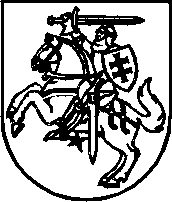 